威海市2020-2021学年高一下学期期末考试化学注意事项：1．答卷前，考生务必将自己的姓名、考生号等填写在答题卡指定位置。2．回答选择题时，选出每小题答案后，用铅笔把答题卡上对应题目的答案标号涂黑。如需改动，用橡皮擦干净后，再选涂其他答案标号。回答非选择题时，将答案写在答题卡上。写在本试卷上无效。3．考试结束后，将答题卡交回。可能用到的相对原子质量：H 1  C 12  N 14  O 16  Na 23  Cl 35.5  Ca 40  Cu 64  一、选择题：本题共10小题，每小题2分，共20分，每小题只有一个选项符合题意。 1．化学与生产、生活密切相关。下列说法正确的是   A．用铁桶贮存柠檬汁，用铝质容器盛装浓硫酸B．泡沫灭火器适用于轮胎、木材、电器等的灭火C．铅蓄电池充电时与电源正极相连的一极发生还原反应D．“暖宝宝”、钢闸门接电源负极都应用了电化学原理2．下列说法正确的是   A．氢元素和其他元素可形成共价化合物，也可形成离子化合物B．离子化合物中只含离子键，共价化合物中只含共价键         C．碘晶体升华、HCl气体溶于水都有共价键被破坏D．NaCl晶体中，Na+和Cl－之间通过静电引力形成离子键3．工业合成氨：N2(g) +3H2(g)         2NH3(g) △H＝－92.2kJ·mol－1 对提高粮食产量发挥了重大作用。下列说法错误的是A．N2的电子式：           B．NH3的形成过程可表示为：                      C．298K时，在一密闭容器中充入1molN2和3molH2，充分反应后放出热量92.2kJD．一定温度、压强下，当原料气n(N2)∶n(H2)＝1∶3混合时，理论上平衡转化率最高4．下列对Zn-Cu原电池(如图所示)的描述错误的是A．Cu为正极，电子沿导线从Zn流向CuB．负极发生氧化反应，其反应式为：Zn－2e－＝ Zn2＋C．SO42－向Cu极移动D．若有1 mol电子流经导线，则可产生0.5 mol气体5．设NA为阿伏加德罗常数的值。下列说法正确的是A．25℃时，pH＝1的HClO溶液中含有H+数为0.1NAB．100mL0.5mol·L－1Fe2(SO4)3溶液中，所含阳离子数目大于0.1NAC．标准状况下，将22.4LNO和11.2LO2充分混合后，气体分子总数为NAD．电解精炼粗铜时，当阳极质量减少12.8g，阴极转移电子数目为0.4NA6．关于室温下pH和体积均相同的NaOH与氨水两种稀溶液，下列说法错误的是A．升高温度后(忽略溶液的挥发和Kw的改变)，氨水的pH大于NaOH溶液B．分别加入等量氯化铵固体后，两溶液的pH均减小C．加水稀释100倍后，氨水中c(OH－)比NaOH溶液中的大D．与等浓度的盐酸反应至中性，NaOH溶液消耗盐酸的体积大7．一定温度下，BaSO4(s)Ba2+(aq)+SO42－(aq)平衡体系中，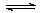 c(Ba2+)和c(SO42－)的关系如图所示。下列说法正确的是A．a、b、c三点对应的KW不相等B．a、b、c三点对应c(Ba2+)•c(SO42－)的数值，a点最大C．BaSO4在水中形成的饱和溶液，c(Ba2+)＝c(SO42－)D．a点对应的溶液中加入BaSO4固体，c(Ba2+)沿曲线向b、c点方向变化8．能正确表示下列反应的离子方程式的是A．氯化铁溶液腐蚀铜箔：Fe3++Cu＝Fe2++Cu2+B．向FeBr2溶液中通入过量Cl2：2Fe2++Cl2＝2Fe3++2Cl－C．向滴有酚酞的Na2CO3溶液中滴入盐酸至红色恰好褪去：CO32－+2H+＝H2O+CO2↑D．用“胃舒平”治疗胃酸过多：Al(OH)3+3H+＝Al3++3H2O9．室温下，下列各组离子在指定溶液中能大量共存的是A．0.01 mol·L－1的 H2SO4 溶液：Na＋、Fe3+、Cl－、NO3－ B．0.1 mol·L－1FeCl2溶液：K+、Mg2+、SO42－、MnO4－C．水电离的c(OH－)＝1×10－13mol·L－1 的溶液：K＋、Cl－、CH3COO－、Cu2+ D．pH＝1的溶液：K+、NH4+、NO3－、HSO3－10．如图是某小组模拟“侯氏制碱法”实验时所用到的部分装置。下列叙述错误的是A．侯氏制碱法的关键反应为：NaCl+NH3+CO2+H2O＝NaHCO3↓+NH4ClB．实验时先从装置③的d口通入足量NH3，再从c口通入足量CO2 C．若改用稀H2SO4和碳酸钙粉末制取CO2，其发生装置可选用装置②D．④是连接在装置①与装置③之间的气体净化装置，进气口是e二、选择题：本题共5小题，每小题4分，共20分。每小题有一个或两个选项符合题意，全部选对得4分，选对但不全的得2分，有选错的得0分。 11．下列实验操作和现象及实验结论均正确的是12．一种肼(N2H4)—空气碱性燃料电池工作原理如图所示。下列说法错误的是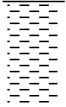 A．a为空气，b为N2H4B．M为正极，电极反应为O2+4e－+4H+＝2H2OC．电路中通过1mol e－时，同时有1molOH－从左室通过阴离子交换膜移到右室D．当有16gN2H4完全反应生成N2，消耗标准状况下11.2L O213．实验室用0.01 mol·L－1 KOH标准溶液测定一元弱酸叠氮酸(HN3)的浓度。下列叙述错误的是A．可选用酚酞做指示剂B．开始平视，滴定终点仰视，测定结果偏低C．KN3溶液呈碱性，其原因是：N3－+H2OHN3+OH－D．滴定终点的溶液中：c(K+ )＝c(N3－) +c(HN3)－c(H+)14．乙烯(CH2＝CH2)催化加氢的机理如图甲所示，其中“     ”代表催化剂；其位能与反应进程关系如图乙所示。下列说法错误的是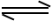 A．①→②过程中，H2分子内H—H之间的共价键断裂B．上述过程中，CH2＝CH2内部碳原子间的双键变为单键C．途径b使用了催化剂，使催化加氢反应的活化能由E2降为E1D．CH2＝CH2(g)+ H2(g)CH3CH3(g)，该反应的△H＝(E3－E1) kJ·mol－115．室温下，在0.1mol·L－1三元弱酸H3A溶液中，微粒H3A、H2A－、HA2－、A3－的物质的量分数δ(X)随pH的变化如图所示。下列叙述错误的是[已知：δ(X)＝ ] A．反应A3－+H2A－2HA2－的平衡常数的值为105.2B．将KOH溶液逐滴加入到H3A溶液中，反应H2A－+OH－＝HA2－+H2O发生的pH范围是4.7~9.8C．欲用H3A和K2HA配制pH＝7.2的缓冲溶液(KH2A和K2HA的混合溶液)，则需n(H3A)∶n(K2HA)＝1∶2  D．物质的量浓度均为0.1mol·L－1的KH2A、K2HA混合溶液中：     c(K+)＞c(HA2－)＞c(H2A－)＞c(H+)＞c(A3－)＞c(OH－) 三、非选择题：本题共5小题，共60分。16．（12分）2021年6月17日我国成功发射神舟十二号载人飞船，顺利与空间站对接。飞船和空间站中CO2的清除和O2的再生是研究的重要问题之一。回答下列问题：（1）空间站的水气整合系统利用“萨巴蒂尔反应”，将CO2转化为CH4和水蒸气，配合O2生成系统可实现O2的再生，流程如图所示。①已知下列数据：则“萨巴蒂尔反应”的热化学方程式为                             。②“萨巴蒂尔反应”在固定容积的密闭容器中发生，若要提高CO2的平衡转化率，可采取的措施有                     (写两条)。（2）氢氧燃料电池与电解水装置配合使用，可实现充放电循环，应用于长寿命航天器中。①CO2的富集与转化是O2再生的核心问题。 “电化学富集法”是一种适合飞行器较长时间飞行的方法，装置如图所示。b极为    极（填“正”或“负”），a电极上发生的电极反应为              。②负载中电解水可实现O2的再生，阳极为    (填“c”或“d”)，电极反应为       。下列措施可提高O2生成速率的是        。A．提高电解时的电源电压    B．向水中加入少量的NaClC．适当提高电解液的温度    D．用金属铜作阳极    17．（12分）硫酸镍晶体是重要的工业原料。某学习小组用处理过的工厂废弃物(主要含NiO、Fe2O3和Fe3O4，还有少量其他不溶性物质)制备硫酸镍晶体(NiSO4·7H2O)，部分工艺流程如下： 常温下溶液中金属离子开始沉淀和完全沉淀的pH如下表所示：回答下列问题：（1）“滤液①”中含有的金属离子是______________；滤渣②的成分为        。（2）操作a所用到的玻璃仪器有                           。（3）加H2O2的目的是(用离子方程式表示)                                  。（4）已知滤液②中c(Ni2+)=0.01 mol·L−1，进行操作b时应控制pH范围为        ，操作b为           、过滤、洗涤、干燥。（5）利用上表数据，计算常温下Fe(OH)3的Ksp=            。 18．（12分）草酸(H2C2O4)用途广泛，是一种易溶于水的二元有机弱酸，可与酸性KMnO4溶液发生反应：5H2C2O4+ 2MnO4－+6H+＝2Mn2++10CO2↑+8H2O。回答下列问题：（一）探究外界条件对反应速率的影响    （1）对比实验           ，可探究浓度对反应速率的影响；对比实验          可探究温度对反应速率的影响。实验测得t3＜t2，由此得出的结论是                    。    （2）已知Mn2+对H2C2O4和KMnO4的反应有催化作用。实验2中产生CO2的速率υ(CO2)与时间t的关系如图所示。试说明理由                   。    （二）测定Ca2+含量（3）盛装KMnO4溶液应选用    滴定管，判断达到滴定终点的现象为        ；根据题给数据，测得该乳酸钙产品的纯度为      (保留三位有效数字)。19．(12分)下表是几种弱电解质的电离平衡常数K、难溶电解质的溶度积Ksp (25℃)。回答下列问题：（1）室温下相同浓度的①CH3COONa ②Na2CO3 ③NaH2PO4 ④Na2HPO4四种溶液，它们的pH由大到小的顺序为                   (填编号)。（2）向Na2HPO4 溶液中通入少量CO2反应的离子方程式为                  。（3）25℃时，向10mL 0.01mol·L－1CH3COOH 溶液中滴加VmL 0.01mol·L－1氨水，下列说法错误的是          。     A．若混合液pH＞7，则V≥10     B．若混合液pH＜7，则c(NH4+)＞c(CH3COO－)＞c(H+)＞c(OH－)C．V=5时，2c(NH3·H2O)+2c(NH4+)＝c(CH3COO－)+c(CH3COOH)   D．V=10时，混合液中水的电离程度大于10mL0.01mol·L－1醋酸溶液中水的电离程度（4）升高温度可增大AgBr的溶解度，不同温度下AgBr在溶液中的沉淀溶解平衡曲线如图所示。回答下列问题：①T1          T2（填“＞”“＝”或“＜”)；②T1温度时，对于AgBr的沉淀溶解平衡体系，下列说法正确的是         ；    A．加入NaBr可使溶液由b点变为a点    B．升温可使溶液由b点变为d点    C．蒸发溶剂可能使溶液由d点变为曲线上a、b之间的某一点    D．T1曲线上方区域(不含曲线)任意一点对应的溶液中，均有AgBr沉淀③用饱和NaCl溶液处理少量AgBr沉淀，使其中的Br－全部转化到溶液中。该沉淀转化反应的平衡常数K＝        。20．（12分）工业废气中CO的处理和合理利用，越来越受到关注。（1）在两个固定容积为2L的恒容密闭容器中均充入2molCO和2molNO，在不同条件下发生反应2CO(g)+2NO(g)2CO2(g)+N2(g)，实验测得反应体系的压强与时间t的变化曲线如图所示。①与实验a相比，实验b采取的措施可能是       ，  理由是                     ；②0~10min内，实验b对应条件下υ(NO)＝      ；③实验a条件下，反应的平衡常数Kc＝         。（2）CO和H2在一定条件下可以合成甲醇：CO(g)+2H2(g)CH3OH(g) △H。已知：υ(正)＝k(正) ·x(CO) ·x2(H2)，υ(逆)＝k(逆) ·x(CH3OH)，其中x为各组分的体积分数。在密闭容器中按物质的量之比为1∶2充入CO和H2，测得平衡混合气体中CO的平衡转化率随温度、压强的变化关系如图所示。①P1      P2(填“＞”“＜”)； 升高温度，    (填“增大”“减小”或“不变”)；②c、d、e三点平衡常数Kc、Kd、Ke三者之间的关系为      ，理由是          ；    ③f点，＝      (保留三位有效数字)。高一化学评分标准及参考答案选择题（每小题2分，共20分）1-5 DACCB     6-10 DCDAB二、选择题（每小题4分，共20分。全部选对得4分，选对但不全的得2分，有选错的得0分）  11．A   12．B   13．BD   14．D   15．CD16．(12分)（1）①CO2(g)+4H2(g)CH4(g)+2H2O(g)  △H＝－180 kJ·mol－1  (2分)②降低温度、增大H2和CO2的原料比 (合理即可)  (2分)     （2）①正  (1分)     H2－2e－+CO32－＝H2O+CO2  (2分)   ②d  (1分)     4OH－－4e－＝2H2O+O2↑ (2分)    AC   (2分)    17．(12分)  （1）Ni2+、Fe2+、Fe3+  (2分，少一个扣1分，扣完为止)      Fe(OH)3 (1分)   （2）烧杯、漏斗、玻璃棒  (2分，少一个扣1分，扣完为止) （3）2Fe2++H2O2+2H+＝2Fe3++2H2O  (2分)   （4）小于7.2 (1分)    蒸发浓缩、冷却结晶  (2分) （5）1.0×10-37.4  (2分)    18．(12分)（一）（1）1和2  (2分)     2和3  (2分)   其他条件一定时，温度越高，化学反应速率越快 (1分)（2）t0前，随反应的进行，c(Mn2+)增大，催化剂为主要影响因素，反应速率加快；t0后，随反应的进行，反应物浓度减小，浓度为主要影响因素，反应速率减慢。(2分)（二）（3）酸式(1分)    当滴入最后半滴KMnO4溶液后，溶液变为浅紫色并且半分钟内不褪色(2分)     90.8%  (2分)19．(12分，每空2分)（1）②④①③       （2）CO2+ H2O+HPO42－＝HCO3－+ H2PO4－  （3）AB           （4）①＜       ②CD      ③3×10－320．(12分)（1）①使用催化剂 (1分)    反应速率加快，但平衡状态与实验a相同 (1分)②0.05 mol·L－1·min－1 (1分)    ③1 (mol·L－1) －1 (2分)    （2）①＞(1分)   减小(1分)      ②Kc＞Kd＝Ke  (1分)d、e两点温度相同，所以Kd＝Ke；CO(g)+2H2(g)CH3OH(g) 该反应为放热反应，c点温度低于e点，温度越低，K越大，所以Kc＞Kd＝Ke 。(2分) ③1.79  (2分)选项实验操作和现象实验结论A向浓度均为0.1 mol·L－1的KCl和KI的混合溶液中滴加少量AgNO3溶液，先出现黄色沉淀Ksp(AgCl)＞Ksp(AgI)B向两支盛有2mL不同浓度Na2SO3溶液的试管中同时加入1mL2%双氧水，观察实验现象探究浓度对化学反应速率的影响C将Na2S2O3溶液与硫酸两种溶液混合后再用水浴加热，观察出现浑浊所用的时间探究温度对化学反应速率的影响D室温用pH试纸测同浓度的NaClO和CH3COONa溶液的pH，pH(NaClO)＞pH(CH3COONa)酸性：HClO＞CH3COOH化学键H—HC—HH—OC=O断裂化学键吸收的能量/( kJ·mol－1)435415465800金属离子Ni2+Fe3+Fe2+开始沉淀时(c=0.01 mol·L−1)的pH7.22.27.5沉淀完全时(c=1.0×10−5 mol·L−1)的pH8.73.29.0实验编号所加试剂及用量/mL所加试剂及用量/mL所加试剂及用量/mL所加试剂及用量/mL条件溶液颜色褪至无色所需时间/min实验编号0.01 mol·L－1H2C2O4溶液0.01 mol·L－1KMnO4溶液3.0 mol·L－1稀H2SO4水温度/℃溶液颜色褪至无色所需时间/min18.02.02.03.020t126.02.02.05.020t236.02.02.05.030t345.02.02.05.030t4电解质平衡方程式KKspCH3COOHCH3COOHCH3COO－+H+1.76×10－5H2CO3H2CO3H++HCO3－HCO3－H++CO32－K1＝4.31×10－7K2＝5.61×10－11H3PO4H3PO4H++H2PO4－H2PO4－H++HPO42－HPO42－H++PO43－K1＝7.52×10－3K2＝6.23×10－8K3＝2.20×10－13NH3·H2ONH3·H2ONH4++OH－1.76×10－5AgBrAgBrAg++Br－5.4×10－13AgClAgClAg++Cl－1.8×10－10